                                                                  1 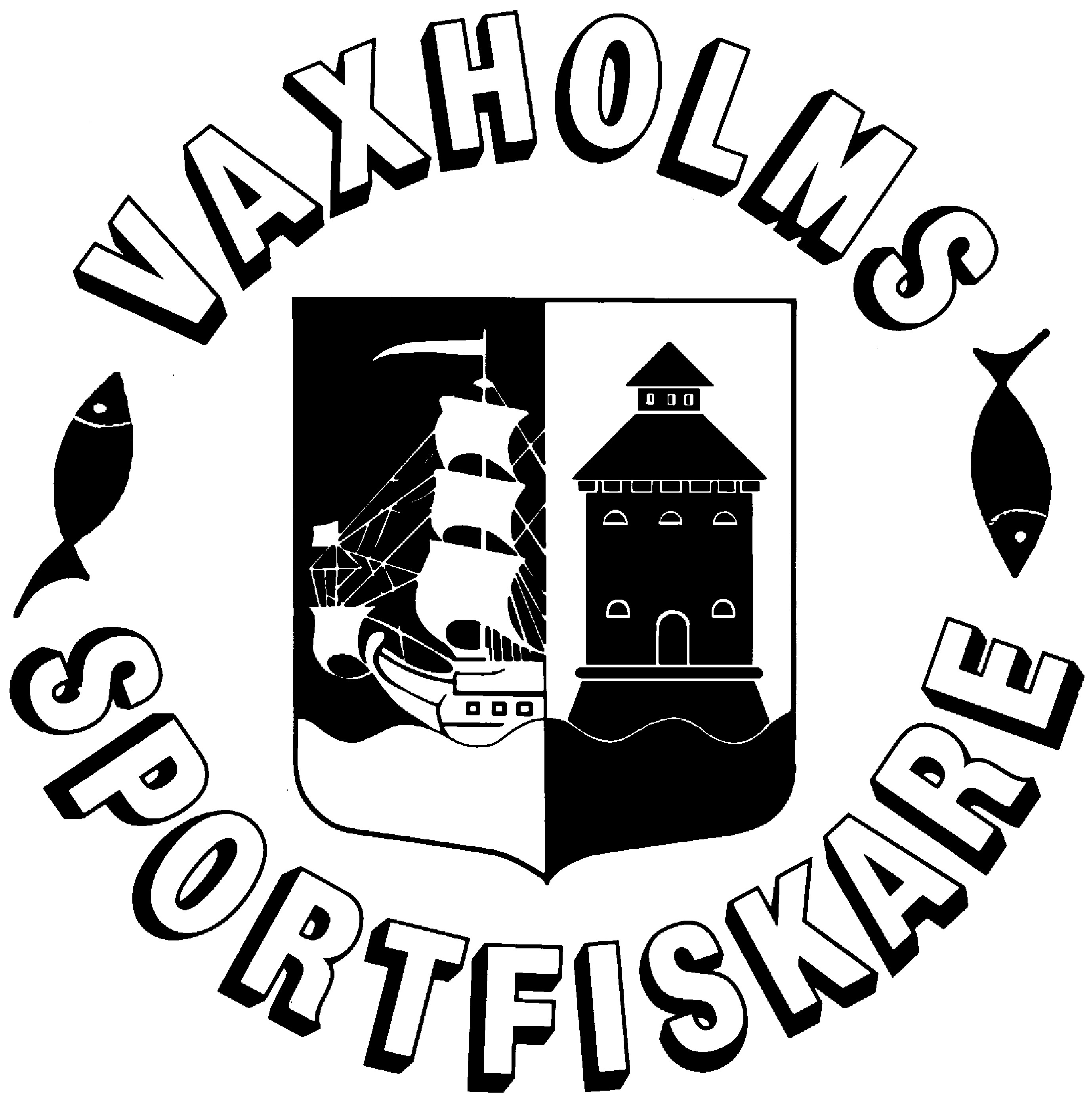 (1)                 Tävlingsprogram 2016Kalendern är preliminär och ändringar utlyses på hemsidanhttp://www.laget.se/vaxholmssportfiskare/ Januari:Sön 10       Pimpeltävling                   Poängtävling 1                                             VaxholmFre 15        Pysselkväll               Klubbstugan 18:00                                                   Vaxholm Lör 16       Angelmorgon                   Se hemsida                                                      VaxholmSön 17      Pimpeltävling                   DM Serie nr /DM 2015 SM kval                    NorrtäljeLör 23       Pimpeltävling                   Triangelmatch/ Serie nr 2                           NorrtäljeSön 24       Pimpeltävling                    DM serie nr 2                                              StäketLör 30       Angelmorgon                Se hemsidan                                                    Vaxholm Sön 31       Pimpeltävling                    DM serie nr 3                                              EnskedeFebruari:Fre 5         Lakfiske kväll                    Se hemsidan                                             VaxholmSön 7         Pimpeltävling                    DM serie nr 4                                              ForellenLör 13       Angelmorgon                     Se hemsidan                                              VaxholmSön 14       Pimpeltävling                    DM inviduellt/lag                                        DistriktetLör 20       Pimpeltävling                    Serie nr 3                                                     Vaxholm Sön 21       Pimpeltävling                    DM serie nr 5                                              Täby Lör 27        Angelmorgon                    Se hemsidan                                                 VaxholmSön 28       Pimpeltävling                    DM serie nr 6                                              VaxholmMars:Lör 5         Pimpeltävling                    SM Mormyska                                             DistriktetSön 6         Pimpeltävling                    KM+Serie nr 4                                          Vaxholm AprilLör 9         Pimpeltävling                    SM inviduellt                                                Lycksele Sön 10       Pimpeltävling                    SM Lag                                                         LyckseleMaj Tor 6        Mete                                   KM /Serie nr 1                                               Vaxholm Lör 14      Spinn                                  Serie nr 1                                                       VaxholmJun:Sön 5        Mete                            DM Traditionellt ind/lag                             Se distriktetFre 10      Mete                                    Serie nr 2                                                       Vaxholm Fre 17      Mete                                    Serie nr 3                                                       VaxholmAug          Fre 19      Mete                                    Serie nr 4                                                       VaxholmOns 26   Tävlingsmöte  19oo                                                                                         StäketStart avgift interna tävlingar 60 kr + 40krTävlingar och resultat utlyses på Hemsidan    http://www.laget.se/vaxholmssportfiskare/   Vi behöver hjälp vid tävlingarna ställ upp för klubben. Gunnar o Tomas behöver hjälp med is koll. Var försiktiga när ni är ute på isarna, ha alltid med isdubbar och en kompis. Vi önskar ett riktigt skitfiske under året. September:Lör 17   Serie Spinn Oktober:Nr 2Vaxholm SFLör 15    Spinnfiske+Serie Nr 3       KM i spinn från båt Vaxholm SF